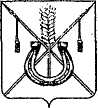 АДМИНИСТРАЦИЯ КОРЕНОВСКОГО ГОРОДСКОГО ПОСЕЛЕНИЯКОРЕНОВСКОГО РАЙОНАПОСТАНОВЛЕНИЕот 18.09.2015   		                                                  			  № 1172г. Кореновск Об утверждении административного регламентаадминистрации Кореновского городского поселения Кореновскогорайона по предоставлению муниципальной услуги «Предоставление гражданам, имеющим трех и более детей, в аренду земельныхучастков для индивидуального жилищного строительстваили для ведения личного подсобного хозяйства»В соответствии с Федеральным законом от 27 июля 2010 года № 210-ФЗ «Об организации предоставления государственных и муниципальных услуг», в целях повышения качества и доступности оказания муниципальных услуг администрация Кореновского городского поселения Кореновского района          п о с т а н о в л я е т:1. Утвердить административный регламент администрации Кореновского городского поселения Кореновского района по предоставлению муниципальной услуги «Предоставление гражданам, имеющим трех и более детей, в аренду земельных участков для индивидуального жилищного строительства или для ведения личного подсобного хозяйства» (прилагается).2. Общему отделу администрации Кореновского городского поселения Кореновского района (Воротникова) опубликовать настоящее постановление в печатном средстве массовой информации и обеспечить его размещение на официальном сайте администрации Кореновского городского поселения Кореновского района в информационно-телекоммуникационной сети «Интернет».3. Контроль за выполнением настоящего постановления возложить на   заместителя главы Кореновского городского поселения Кореновского района, начальника отдела по гражданской обороне и чрезвычайным ситуациям                 Ю.В. Малышко.4. Постановление вступает в силу после его официального опубликования.ГлаваКореновского городского поселенияКореновского района                                                                                Е.Н. ПергунАДМИНИСТРАТИВНЫЙ РЕГЛАМЕНТадминистрации Кореновского городского поселенияКореновского района по предоставлению муниципальной услуги«Предоставление гражданам, имеющим трех и более детей, в аренду земельных участков для индивидуального жилищного строительства или для ведения личного подсобного хозяйства»1. Общие положения1.1. Предмет регулирования административного регламентаПредметом регулирования настоящего административного регламента предоставления администрацией Кореновского городского поселения Кореновского района муниципальной услуги «Предоставление гражданам, имеющим трех и более детей, в аренду земельных участков для индивидуального жилищного строительства или для ведения личного подсобного хозяйства» (далее - Административный регламент) является определение стандарта предоставления указанной услуги и порядка выполнения административных процедур при предоставлении гражданам, имеющим трех и более детей, в аренду земельных участков для индивидуального жилищного строительства или для ведения личного подсобного хозяйства на территории Кореновского городского поселения Кореновского района (далее - муниципальная услуга).1.2. Круг заявителей.Муниципальная услуга предоставляется гражданину Российской Федерации (одному из родителей), имеющему трёх и более детей, (далее - заявитель) с учётом соблюдения следующих условий:1) заявитель состоит на учёте в качестве лица, имеющего право на предоставление ему в аренду земельного участка, включённого в перечень земельных участков, предназначенных для предоставления в аренду в целях индивидуального жилищного строительства или ведения личного подсобного хозяйства, в границах Кореновского городского поселения Кореновского района;2) заявитель в течение последних пяти лет должен проживать (факт проживания по месту жительства подтверждается регистрацией или судебным решением) на территории Кореновского городского поселения Кореновского района, в границах которого испрашивается земельный участок;3) ни одному из указанных родителей на территории Кореновского городского поселения Кореновского района, в границах которого испрашивается земельный участок, ранее не предоставлялся в собственность бесплатно, в постоянное (бессрочное) пользование, пожизненное наследуемое владение земельный участок, предназначенный для индивидуального жилищного строительства, для ведения личного подсобного хозяйства (далее - ЛПХ);4) дети заявителя не переданы под опеку (попечительство) (за исключением случая, предусмотренного частью 1 статьи 13 Федерального закона от 24.08.2008 № 48-ФЗ «Об опеке и попечительстве»);5) возраст младшего из детей заявителя не должен превышать:18 лет;19 лет - для проходящих военную службу по призыву в Вооруженных 
силах Российской Федерации;23 лет - для обучающихся по очной форме обучения в общеобразовательных организациях, профессиональных образовательных организациях и образовательных организациях высшего образования.От имени заявителя с заявлением о предоставлении муниципальной услуги имеют право обратиться их уполномоченные представители.1.3. Требование к порядку информирования о порядке предоставления муниципальной услуги.Информирование о предоставлении муниципальной услуги осуществляется:1.3.1. В муниципальном бюджетном учреждении «Кореновский районный многофункциональный центр по предоставлению государственных и муниципальных услуг» (далее - МФЦ):при личном обращении;по телефону (горячая линия): 8(86142)4-62-61.1.3.2. В отделе имущественных и земельных отношений администрации Кореновского городского поселения Кореновского района (далее – Отдел):при личном обращении;по телефону: 8(86142)4-55-64;по письменным обращениям.1.3.3. Посредством размещения информации на официальным сайте администрации Кореновского городского поселения Кореновского района www.korenovsk-gorod.ru в информационно-телекоммуникационной сети «Интернет» (далее – официальный сайт);1.3.4. Посредством размещения информации в федеральной государственной информационной системе «Единый портал государственных и муниципальных услуг (функций)».1.3.5. Посредством размещения информационных стендов в МФЦ и Отделе.1.3.6. Консультирование по вопросам предоставления муниципальной услуги осуществляется бесплатно.1.3.7. Специалист, осуществляющий консультирование (посредством телефона и лично) по вопросам предоставления муниципальной услуги, должен корректно и внимательно относится к заявителям. При консультировании по телефону специалист должен назвать свою фамилию, имя и отчество, должность, а затем в вежливой форме четко и подробно проинформировать обратившегося по интересующим его вопросам.Если специалист не может ответить на вопрос самостоятельно, либо подготовка ответа требует продолжительного времени, он может предложить обратившемуся обратиться письменно, либо назначить другое удобное для заинтересованного лица время для получения информации. Рекомендуемое время для телефонного разговора не более 10 минут, личного устного информирования – не более 15 минут. Индивидуальное письменное информирование (по электронной почте) осуществляется путем направления электронного письма на адрес электронной почты заявителя и должно содержать четкий ответ на поставленные вопросы.1.3.8. Информационные стенды, размещенные в МФЦ и Отделе должны содержать:режим работы, адреса МФЦ, органа администрации Кореновского городского поселения Кореновского района, предоставляющего муниципальную услугу;адрес официального Интернет-портала администрации Кореновского городского поселения Кореновского района, адрес электронной почты                органа администрации Кореновского городского поселения Кореновского района, предоставляющего муниципальную услугу;почтовые адреса, телефоны, фамилии руководителей МФЦ и органа администрации Кореновского городского поселения Кореновского района, предоставляющего муниципальную услугу;порядок получения консультаций о предоставлении муниципальной услуги;порядок и сроки предоставления муниципальной услуги;основание для отказа в приеме документов о предоставлении муниципальной услуги, в предоставлении муниципальной услуги;образцы запросов (заполненные), перечень документов, необходимых для предоставления муниципальной услуги;досудебный (внесудебный) порядок обжалования решений и действий (бездействия) органа администрации Кореновского городского поселения Кореновского района, предоставляющего муниципальную услугу, а также его должностных лиц и муниципальных служащих;иная информация, необходимая для получения муниципальной услуги.Такая же информация размещается на официальном Интернет-портале администрации Кореновского городского поселения Кореновского района и сайте МФЦ.1.3.9. Информация о месте нахождения и графике работы,                 справочных телефонах Отдела и МФЦ:Отдел расположен по адресу: Краснодарский край, Кореновский                район, город Кореновск, улица Красная, 45 (второй этаж), телефоны                     для справок: 8(86142)4-55-64, адрес электронной почты: korenovsk-gorod@mail.ru.График работы Отдела по приему граждан: понедельник- четверг - с 09.00 до 18.12, пятница с 09.00 до 17.12 (перерыв с 13.00-14.00); суббота, воскресенье — выходные дни.Официальный сайт администрации Кореновского городского поселения Кореновского района в сети Интернет: www.korenovsk-gorod.ru.МФЦ расположен по адресу: Краснодарский край, г. Кореновск, ул.Ленина, 128, телефон для справок 8(86142)4-62-61, адрес электронной почты: mfc@korenovsk.ru.График работы МФЦ: понедельник – четверг с 8.00 – 17.00, пятница с 8.00- 16.00, суббота 9.00 – 13.00, воскресенье – выходной (время предоставления отдыха и питания специалистов устанавливается правилами служебного порядка).Официальный сайт МФЦ: www.korenovsk.ru.2. Стандарт предоставления муниципальной услуги2.1. Наименование предоставляемой муниципальной услуги.Предоставление гражданам, имеющим трех и более детей, в аренду земельных участков для индивидуального жилищного строительства или для ведения личного подсобного хозяйства.2.2. Наименование органа, предоставляющего муниципальную услугу.Муниципальную услугу предоставляет администрация Кореновского городского поселения Кореновского района.Уполномоченным органом администрации Кореновского городского поселения Кореновского района, предоставляющим муниципальную услугу является отдел имущественных и земельных отношений администрации Кореновского городского поселения Кореновского района (далее – Отдел).При межведомственном информационном взаимодействии при предоставлении муниципальной услуги администрация взаимодействует с:1) Кореновским отделом Федеральной службы государственной регистрации, кадастра и картографии по Краснодарскому краю;2) Кореновским отделом Федерального Государственного Бюджетного Учреждения «Федеральной Кадастровой Палаты Росреестра» по Краснодарскому краю;2.3. Результат предоставления муниципальной услуги.Конечным результатом предоставления муниципальной услуги является:1) издание постановления администрации Кореновского городского поселения Кореновского района о предоставлении в аренду земельного участка (далее - постановление) и направление трех экземпляров проектов договоров аренды земельного участка (далее – проекта договора);2) издание постановления администрации Кореновского городского поселения Кореновского района об отказе в предоставлении в аренду земельного участка.2.4. Срок предоставления муниципальной услуги.Максимальный срок предоставления муниципальной услуги составляет не более чем 30 календарных дней с момента регистрации заявления.2.5. Правовые основания для предоставления муниципальной услуги:Конституция Российской Федерации (текст опубликован в «Российской газете» от 25.12.1993 года); Земельный кодекс Российской Федерации от 25.10.2001 года № 136-ФЗ (текст опубликован в «Собрании законодательства Российской Федерации» от 29.10.2001 года № 44, ст. 4147); Федеральный закон от 25.10.2001 года № 137-ФЗ «О введении в действие Земельного кодекса Российской Федерации» (текст опубликован в «Собрании законодательства Российской Федерации» от 29.10.2001 года № 44, ст. 4148); Федеральный закон от 23.06.2014 года № 171-ФЗ «О внесении изменений в Земельный кодекс Российской Федерации и отдельные законодательные акты Российской Федерации» (текст опубликован на официальном интернет-портале правовой информации http://www.pravo.gov.ru 24.06.2014 года; 22.07.2014 года; 25.11.2014 года);Федеральный закон от 21.07.1997 года № 122-ФЗ «О государственной регистрации прав на недвижимое имущество и сделок с ним» (первоначальный текст документа опубликован в изданиях: «Собрание законодательства РФ», № 30, ст. 3594, 28.07.1997 года; «Российская газета» № 145, 30.07.1997 года);Федеральный закон от 27.07.2010 года № 210-ФЗ «Об организации предоставления государственных и муниципальных услуг» (текст опубликован в «Российской газете» от 30.07.2010 года № 168);постановление Правительства Российской Федерации от 16.05.2011 года                     № 373 «О разработке и утверждении административных регламентов исполнения государственных функций и административных регламентов предоставления государственных услуг» (текст опубликован в «Собрании законодательства Российской Федерации» от 30.05.2011 года № 22, ст. 3169);Закон Краснодарского края от 26.12.2014 года № 3085-КЗ «О предоставлении гражданам, имеющим трех и более детей, в собственность бесплатно земельных участков, находящихся в государственной собственности или муниципальной собственности» (текст опубликован на официальном сайте администрации Краснодарского края http://admkrai.krasnodar.ru от 29.12.2014 года);устав Кореновского городского поселения Кореновского района; Решение Совета Кореновского городского поселения Кореновского района от 22.04.2015 года № 79 «Об утверждении положения о распоряжении земельными участками на территории Кореновского городского поселения Кореновского района».2.6. Исчерпывающий перечень документов, необходимых в соответствии с законодательными и иными нормативными правовыми документами для предоставления муниципальной услуги.1) заявление на имя главы Кореновского городского поселения Кореновского района о предоставлении земельного участка гражданину, имеющему трёх и более детей (далее – заявление), которое оформляется по форме согласно приложению № 1 к настоящему Административному регламенту.2) сведения из Единого государственного реестра прав на недвижимое имущество и сделок с ним;3) сведения из Государственного кадастра недвижимости;4) сведения из похозяйственных книг;5) постановление администрации Кореновского городского поселения Кореновского района о том, что гражданин состоит на учете в качестве лица, имеющего право на предоставление ему в аренду земельного участка.2.6.1. Документами, необходимыми для предоставления муниципальной услуги, которые находятся в распоряжении государственных органов и организаций, участвующих в предоставлении государственных и муниципальных услуг, и которые заявитель вправе представить самостоятельно, являются:1) сведения из Единого государственного реестра прав на недвижимое имущество и сделок с ним;2) сведения из Государственного кадастра недвижимости;3) сведения из похозяйственных книг;4) постановление администрации Кореновского городского поселения Кореновского района о том, что гражданин состоит на учете в качестве лица, имеющего право на предоставление ему в аренду земельного участка.Указанные документы запрашиваются Отделом в государственных органах и органах местного самоуправления, в распоряжении которых находятся указанные документы, если заявитель не представил указанные документы самостоятельно.Запрошенные документы (их копии или содержащиеся в них сведения) могут представляться на бумажном носителе, в форме электронного документа либо в виде заверенных уполномоченным лицом копий запрошенных документов, в том числе в форме электронного документа.От заявителя запрещается требовать:представления документов и информации или осуществления действий, представление или осуществление которых не предусмотрено нормативными правовыми актами для предоставления муниципальной услуги;представления документов и информации, которые в соответствии с нормативными правовыми актами Российской Федерации, нормативными правовыми актами Краснодарского края и муниципальными правовыми актами Кореновского городского поселения Кореновского района находятся в распоряжении государственных органов, представляющих государственную услугу, иных государственных органов, органов местного самоуправления Кореновского городского поселения Кореновского района  и (или) подведомственных государственных органов и организаций, участвующих в предоставлении государственных и муниципальных услуг, за исключением документов, указанных в части 6 статьи 7 Федерального закона от 27 июля 2010 года № 210-ФЗ «Об организации предоставления государственных и муниципальных услуг».В случае представления заявителем документов, предусмотренных частью 6 статьи 7 Федерального закона от 27.07.2010 года № 210-ФЗ «Об организации предоставления государственных и муниципальных услуг», их копирование или сканирование осуществляется работником МКУ «МФЦ», после чего оригиналы возвращаются заявителю. Копии иных документов представляются заявителем самостоятельно.2.7. Исчерпывающий перечень оснований для отказа в приеме документов, необходимых для предоставления муниципальной услуги. Основанием для отказа в приёме документов, необходимых для предоставления муниципальной услуги, является предоставление заявителем заявления, оформленного не по форме согласно приложению № 1 к настоящему Административному регламенту (наличие исправлений, серьёзных повреждений, не позволяющих однозначно истолковать их содержание, отсутствие обратного адреса, отсутствие подписи).Заявитель вправе отозвать своё заявление на любой стадии рассмотрения, согласования или подготовки документа администрацией, обратившись с соответствующим заявлением в «МФЦ».Не может быть отказано заявителю в приёме дополнительных документов при наличии намерения их сдать.2.8. Исчерпывающий перечень оснований для отказа в предоставлении муниципальной услуги:1) более позднее время постановки на учет;2) более поздняя подача заявления на предоставление земельного участка в аренду.2.9. Размер платы, взимаемой с заявителя при предоставлении муниципальной услуги, и способы ее взимания.Предоставление муниципальной услуги осуществляется Отделом без взимания платы. 2.10. Максимальный срок ожидания в очереди при подаче запроса о предоставлении услуги и при получении результата предоставления муниципальной услуги.Максимальный срок ожидания в очереди при подаче заявления о предоставлении муниципальной услуги не может превышать 15 минут, время ожидания в очереди при получении результата предоставления муниципальной услуги не может превышать 15 минут.2.11. Срок регистрации запроса заявителя о предоставлении муниципальной услуги.Срок регистрации заявления о предоставлении муниципальной услуги не может превышать 15 минут.2.12. Требования к помещениям, в которых предоставляется муниципальная услуга, к залу ожидания, местам для заполнения                      запросов о предоставлении муниципальной услуги, информационным стендам с образцами их заполнения и перечнем документов, необходимых для предоставления муниципальной услуги.2.12.1 Помещения, в которых предоставляется муниципальная услуга, должны соответствовать санитарно-гигиеническим правилам и нормативам, правилам пожарной безопасности, безопасности труда. Помещения оборудуются системами кондиционирования (охлаждения и нагревания) и вентилирования воздуха, средствами оповещения о возникновении чрезвычайной ситуации. На видном месте размещаются схемы размещения средств пожаротушения и путей эвакуации людей. Предусматривается оборудование доступного места общественного пользования (туалет).2.12.2 Для ожидания заявителями приема, заполнения необходимых для получения муниципальной услуги документов отводятся места, оборудованные стульями, столами (стойками) для возможности оформления документов и обеспеченные ручками, бланками документов. Количество мест ожидания определяется исходя из фактической нагрузки и возможности их размещения в помещении.2.12.3. Информационные стенды размещаются на видном, доступном месте.2.13.Показатели доступности и качества муниципальной услуги.Оценка качества и доступности муниципальной услуги должна осуществляться по следующим показателям:1) степень информированности граждан о порядке предоставления муниципальной услуги (доступность информации о муниципальной услуги, возможность выбора способа получения информации);2) возможность выбора заявителем формы обращения за предоставлением муниципальной услуги (лично, посредством почтовой связи, в форме электронного документооборота через Единый портал государственных и муниципальных услуг (функций);3) своевременность предоставления муниципальной услуги в соответствии со стандартом ее предоставления, установленным Административным регламентом.2.14. Перечень услуг, которые являются необходимыми и обязательными для предоставления муниципальной услуги:1) сведения из Единого государственного реестра прав на недвижимое имущество и сделок с ним;2) сведения из Государственного кадастра недвижимости.2.15. Иные требования, в том числе учитывающие особенности предоставления муниципальных услуг в многофункциональных центрах и особенности предоставления муниципальных услуг в электронной форме.2.15.1. Особенности предоставления муниципальных услуг через муниципальное бюджетное учреждение «Кореновский районный многофункциональный центр по предоставлению государственных и муниципальных услуг».Заявитель может получить муниципальную услугу в муниципальном бюджетном учреждении «Кореновский районный многофункциональный центр по предоставлению государственных и муниципальных услуг» (далее – МФЦ), по адресу: 353180, г. Кореновск, ул. Ленина, 128.Приём заявителей при предоставлении государственных и муниципальных услуг осуществляется в соответствии с графиком.Информацию о месте нахождения, графике работы МФЦ и контактных телефонах можно получить:на официальном сайте МФЦ: mfc.korenovsk.ru;на информационных стендах перед входом в здание МФЦ.В МФЦ организована отдельная телефонная линия, для консультации заявителей по вопросам предоставления муниципальных услуг. Приём телефонных обращений от населения осуществляется по телефону 8(861-42) 4-62-61 в соответствии с графиком.Приём документов от заявителей для предоставления муниципальных услуг осуществляется сотрудниками МФЦ в день обращения заявителя в порядке очередности или по предварительной записи заявителя на определённое время и дату, в соответствии с графиком работы МФЦ.При предоставлении муниципальной услуги в МФЦ прием и выдача документов осуществляется сотрудниками МФЦ.  Для исполнения документ передается в администрацию Кореновского городского поселения Кореновского района, предоставляющую муниципальную услугу.Условия и сроки организации предоставления государственных и  муниципальных услуг, утверждены приказом муниципального бюджетного учреждения «Кореновский районный многофункциональный центр по предоставлению государственных и муниципальных услуг» от 25 июня 2014 года № 22 « Порядок организации предоставления государственных и муниципальных услуг физическим и юридическим лицам отраслевыми (функциональными) органами администрации муниципального образования Кореновский район через муниципальное бюджетное учреждение «Кореновский районный многофункциональный центр по предоставлению государственных и муниципальных услуг». Документ размещен на официальном сайте МФЦ mfc.korenovsk.ru.2.15.2. Особенности выполнения административных процедур в электронной форме.Заявителям обеспечивается возможность получения муниципальной услуги на Портале государственных и муниципальных услуг Краснодарского края ( http://pgu.krasnodar.ru).При обращении на региональный портал государственных и муниципальных услуг (далее Портал) заявитель авторизуется в системе и в меню портала выбирает муниципальную услугу, реализованную в электронном виде. Заполнив необходимые поля, соответствующие входным данным из перечня предоставляемых документов, и прикрепив копии документов в электронном виде согласно перечню документов, указанных в п. 2.6 настоящего регламента, пользователь портала отправляет заявку на получение муниципальной услуги. Заявка регистрируется на Портале автоматически в режиме реального времени. Изменения статуса заявки муниципальной услуги заявитель сможет отслеживать в режиме реального времени в личном кабинете на Портале.Со стороны Портала ответственный специалист, являющийся пользователем системы исполнения регламентов (далее - СИР), принимает заявку и обрабатывает её в соответствии с настоящим регламентом. В случае необходимости корректировки предоставленных данных специалист сможет направлять сообщения в личный кабинет заявителя.С Портала государственных и муниципальных услуг ответ на уведомление направляется в форме электронного документа или в письменной форме по почтовому адресу, указанному в уведомлении.Использование Регионального портала государственных и муниципальных услуг гарантирует неразглашение и сохранность конфиденциальной информации, достоверность сведений за счет использования в электронной системе электронных подписей, полученных в доверенном удостоверяющем центре.3. Состав, последовательность и сроки выполнения административных процедур, требования к порядку их выполнения3.1.Исчерпывающий перечень процедур, содержащихся в разделе.Предоставление муниципальной услуги включает в себя следующие административные процедуры:1) приём заявления и прилагаемых к нему документов, передача пакета документов из «МФЦ» в Администрацию;2) рассмотрение заявления и прилагаемых к нему документов, формирование и направление Администрацией межведомственных запросов, принятие решения о предоставлении либо об отказе в предоставлении земельного участка в аренду;3) подготовка и согласование проекта договора аренды, либо письма об отказе в предоставлении земельного участка в аренду;4) передача проекта договора аренды или письма об отказе в предоставлении земельного участка в аренду в «МФЦ» (Администрации)Блок-схема предоставления муниципальной услуги приводится в приложении № 2 к настоящему Административному регламенту.3.2. Прием заявления и прилагаемых к нему документов, передача документов из «МФЦ» Администрации.Основанием для начала административной процедуры является обращение заявителя в «МФЦ» (Администрацию) с заявлением и приложенными к нему документами, предусмотренными настоящим Административным регламентом.При приеме заявления и прилагаемых к нему документов специалист «МФЦ» (Администрации):устанавливает личность заявителя, в том числе проверяет документ, удостоверяющий личность, проверяет полномочия заявителя, в том числе полномочия представителя действовать от его имени;проверяет наличие всех необходимых документов исходя из соответствующего перечня документов, необходимых для предоставления муниципальной услуги;проверяет соответствие представленных документов установленным требованиям, удостоверяясь, что:документы в установленных законодательством случаях нотариально удостоверены, скреплены печатями, имеют надлежащие подписи сторон или определенных законодательством должностных лиц;тексты документов написаны разборчиво;фамилии, имена и отчества физических лиц, адреса их мест жительства написаны полностью;в документах нет подчисток, приписок, зачеркнутых слов и иных не оговоренных в них исправлений;документы не исполнены карандашом;документы не имеют серьезных повреждений, наличие которых не позволяет однозначно истолковать их содержание;срок действия документов не истек;документы содержат информацию, необходимую для предоставления муниципальной услуги, указанной в заявлении;документы представлены в полном объеме;сличает представленные экземпляры оригиналов и копий документов друг с другом. При установлении фактов несоответствия представленного заявления требованиям настоящего Административного регламента специалист уведомляет заявителя о наличии препятствий для предоставления муниципальной услуги, объясняет заявителю содержание выявленных недостатков, предлагает принять меры по их устранению.При отсутствии оснований для отказа в приеме документов заявителю выдается расписка в получении от заявителя документов с указанием их перечня и даты их получения администрацией, а также с указанием перечня документов, которые будут получены по межведомственным запросам. В случае представления документов через многофункциональный центр расписка выдается указанным многофункциональным центром. В расписке также указываются:максимальный срок оказания муниципальной услуги;фамилия, имя, отчество заявителя или наименование юридического лица (лиц по доверенности);контактный телефон или электронный адрес заявителя;фамилия, инициалы и подпись специалиста администрации Кореновского городского поселения Кореновского района или специалиста МФЦ, принявшего документы.Первый экземпляр расписки передается заявителю, второй                  помещается в пакет принятых документов для предоставления муниципальной услуги.Заявитель в обязательном порядке устно информируется специалистом:о сроке предоставления муниципальной услуги;о возможности отказа в предоставлении муниципальной услуги.Не позже дня, следующего за днем принятия заявления и прилагаемых к нему документов, документы из МКУ «МФЦ» передаются в приемную администрации Кореновского городского поселения Кореновского района. При передаче пакета документов из «МФЦ» в приемную Администрации, принимающий их работник, проверяет соответствие и количество документов с данными, указанными в расписке, проставляет дату, время получения документов и подпись.  Результатом административной процедуры является принятие от заявителя заявления и прилагаемых к нему документов, его регистрация и передача документов в Администрацию.3.3. Порядок рассмотрения документов в Администрации, формирование и направление Администрацией межведомственных запросов, принятие решения о предоставлении либо об отказе в предоставлении муниципальной услуги.Основанием для начала административной процедуры является принятие специалистом Администрации заявления и прилагаемых к нему документов от курьера «МФЦ».Принятые из МФЦ документы передаются в Отдел, начальник которого проводит предварительный анализ документов и назначает ответственного специалиста по рассмотрению заявления и подготовке проекта постановления:1) об отказе в предоставлении муниципальной услуги;2) о предоставлении муниципальной услуги и подготовке трех экземпляров проекта договора аренды земельного участка.В случае непредставления заявителем по собственной инициативе документов, находящихся в распоряжении государственных органов, органов местного самоуправления и подведомственных государственным органам или органам местного самоуправления организаций, участвующих в предоставлении государственных и муниципальных услуг, подготавливаются межведомственные запросы в соответствующие органы.Межведомственные запросы оформляются в соответствии с требованиями, установленными Федеральным законом от 27.07.2010 года               № 210-ФЗ «Об организации предоставления государственных и муниципальных услуг».Общий срок получения ответа по межведомственному запросу не должен превышать 5 рабочих дней. После получения ответов на межведомственные запросы от органов, участвующих в предоставлении муниципальной услуги, специалист Отдела с учетом информации, представленной по межведомственным запросам, осуществляет проверку полноты и достоверности документов, выявляет наличие оснований для предоставления муниципальной услуги или отказа в предоставлении муниципальной услуги.Специалист, ответственный за рассмотрение заявления, проводит анализ пакета документов. При наличии оснований для отказа в предоставлении муниципальной услуги, предусмотренных пунктом 2.8 настоящего Административного регламента, готовит проект постановления об отказе в предоставлении муниципальной услуги с указанием причин, либо проект постановления о предоставлении муниципальной услуги, которое согласовывается главой Кореновского городского поселения Кореновского района - 1 день.После подписания главой Кореновского городского поселения Кореновского района постановления, документ передается в общий отдел администрации Кореновского городского поселения Кореновского района для его регистрации в установленном порядке.Результатом административной процедуры является определение достаточности и соответствия документов требованиям действующего законодательства, принятие решения по заявлению.3.4 Подготовка и согласование проекта договора аренды.Основанием для начала выполнения административной процедуры является принятие постановления о предоставлении земельного участка в аренду.Специалист Отдела:осуществляет подготовку проекта договора аренды;обеспечивает согласование проекта договора аренды с главой Кореновского городского поселения.Проект договора аренды подготавливается и согласовывается не менее чем в трех экземплярах.Результатом административной процедуры является подписанный и зарегистрированный в установленном порядке проект договора аренды земельного участка.3.5. Порядок передачи результата муниципальной услуги из Администрации в «МФЦ», выдача заявителю результата муниципальной услуги в «МФЦ».Основанием для начала административной процедуры является 
наличие принятого постановления об отказе в предоставлении муниципальной услуги, постановления о предоставлении земельного участка в аренду и зарегистрированного проекта договора.Передача постановления об отказе в предоставлении муниципальной услуги, постановления о предоставлении земельного участка в аренду и трех экземпляров проекта договора аренды из Администрации в «МФЦ» осуществляется на основании расписки, которая составляется в 2 экземплярах и содержит дату и время передачи. При передаче документов курьер «МФЦ», принимающий их, проверяет в присутствии работника Администрации соответствие и количество документов с данными, указанными в расписке, проставляет дату, время получения документов и подпись. Первый экземпляр расписки остаётся у курьера «МФЦ», второй – подлежит возврату работнику Администрации. При выдаче документов работник «МФЦ» (Администрации):устанавливает личность заявителя, проверяет наличие расписки (в случае утери заявителем расписки распечатывает с использованием программного электронного комплекса 1 экземпляр расписки, на обратной стороне которой делает надпись «оригинал расписки утерян», ставит дату и подпись;знакомит заявителя с содержанием результата муниципальной услуги;выдаёт результат муниципальной услугиЗаявитель подтверждает получение результата муниципальной услуги личной подписью с расшифровкой в соответствующей графе расписки, которая хранится в «МФЦ» (Администрации);или сотрудник «МФЦ» (Администрации) направляет заявителю заказным письмом с уведомлением три экземпляра договора аренды.Результатом административной процедуры является выдача заявителю не позднее чем через 5 рабочих дней со дня принятия решения под роспись или направление заказным письмом с уведомлением копии принятого решения, а в случае положительного решения - с приложением трех экземпляров проектов договоров аренды.4. Формы контроля за предоставлением муниципальной услуги4.1. Текущий контроль за соблюдением и исполнением настоящего Административного регламента в ходе предоставления муниципальной услуги осуществляется начальником Отдела, а также путем проведения проверок работников уполномоченными должностными лицами органов, участвующих в предоставлении муниципальной услуги.4.2. Контроль за полнотой и качеством предоставления муниципальной услуги включает в себя проведение плановых и внеплановых проверок.Плановые и внеплановые проверки проводятся уполномоченными должностными лицами соответствующих органов, участвующих в предоставлении муниципальной услуги.Проведение плановых проверок полноты и качества предоставления муниципальной услуги осуществляется в соответствии с утвержденным графиком, но не реже одного раза в год.Внеплановые проверки проводятся по обращениям юридических и физических лиц с жалобами на нарушение их прав и законных интересов в ходе предоставления муниципальной услуги, а также на основании документов и сведений, указывающих на нарушение исполнения настоящего Административного регламента.В ходе плановых и внеплановых проверок:проверяется знание ответственными лицами требований настоящего Административного регламента, нормативных правовых актов, устанавливающих требования к предоставлению муниципальной услуги;проверяется соблюдение сроков и последовательности исполнения административных процедур;выявляются нарушения прав заявителей, недостатки, допущенные в ходе предоставления муниципальной услуги.4.3. По результатам проведенных проверок в случае выявления нарушения порядка предоставления муниципальной услуги, прав заявителей виновные лица привлекаются к ответственности в соответствии с законодательством Российской Федерации, и принимаются меры по устранению нарушений.4.4. Ответственность должностных лиц, муниципальных служащих за решения и действия (бездействие), принимаемые (осуществляемые) в ходе предоставления муниципальной услуги.Должностные лица, муниципальные служащие, участвующие в предоставлении муниципальной услуги, несут персональную ответственность за принятие решений и действия (бездействие) при предоставлении муниципальной услуги.Персональная ответственность устанавливается в должностных инструкциях в соответствии с требованиями законодательства Российской Федерации.5. Досудебный (внесудебный) порядок обжалования решений и действий (бездействия) органа, предоставляющего муниципальную услугу, а также должностных лиц, муниципальных служащих администрации Кореновского городского поселения Кореновского района.5.1. Заявитель может обратиться с жалобой в том числе в следующих случаях:1) нарушение срока регистрации запроса заявителя о предоставлении муниципальной услуги;2) нарушение срока предоставления муниципальной услуги;3) требование у заявителя документов, не предусмотренных нормативными правовыми актами Российской Федерации, нормативными правовыми актами субъектов Российской Федерации, муниципальными правовыми актами для предоставления муниципальной услуги;4) отказ в приеме документов, предоставление которых предусмотрено нормативными правовыми актами Российской Федерации, нормативными правовыми актами субъектов Российской Федерации, муниципальными правовыми актами для предоставления муниципальной услуги, у заявителя;5) отказ в предоставлении муниципальной услуги, если основания отказа не предусмотрены федеральными законами и принятыми в соответствии с ними иными нормативными правовыми актами Российской Федерации, нормативными правовыми актами субъектов Российской Федерации, муниципальными правовыми актами;6) затребование с заявителя при предоставлении муниципальной услуги платы, не предусмотренной нормативными правовыми актами Российской Федерации, нормативными правовыми актами субъектов Российской Федерации, муниципальными правовыми актами;7) отказ органа, предоставляющего муниципальную услугу, должностного лица органа, предоставляющего муниципальную услугу, в исправлении допущенных опечаток и ошибок в выданных в результате предоставления муниципальной услуги документах либо нарушение установленного срока таких исправлений.Жалоба подается в письменной форме на бумажном носителе, в электронной форме в администрацию Кореновского городского поселения Кореновского района. Жалобы на решения, принятые руководителем органа, предоставляющего муниципальную услугу, рассматриваются непосредственно руководителем органа, предоставляющего муниципальную услугу.5.2. Жалоба может быть направлена по почте, через многофункциональный центр, с использованием информационно-телекоммуникационной сети "Интернет", официального сайта администрации Кореновского городского поселения Кореновского района, а также может быть принята при личном приеме заявителя.5.3.  Жалоба должна содержать:1) наименование органа, предоставляющего муниципальную услугу, должностного лица органа, предоставляющего муниципальную услугу, либо муниципального служащего, решения и действия (бездействие) которых обжалуются;2) фамилию, имя, отчество (последнее - при наличии), сведения о месте жительства заявителя - физического лица либо наименование, сведения о месте нахождения заявителя - юридического лица, а также номер (номера) контактного телефона, адрес (адреса) электронной почты (при наличии) и почтовый адрес, по которым должен быть направлен ответ заявителю;3) сведения об обжалуемых решениях и действиях (бездействии) органа, предоставляющего муниципальную услугу, должностного лица органа, предоставляющего муниципальную услугу, либо муниципального служащего;доводы, на основании которых заявитель не согласен с решением и действием (бездействием) органа, предоставляющего муниципальную услугу, должностного лица органа, предоставляющего муниципальную услугу, либо муниципального служащего. Заявителем могут быть представлены документы (при наличии), подтверждающие доводы заявителя, либо их копии.Жалоба, поступившая в орган, предоставляющий муниципальную услугу, подлежит рассмотрению руководителем органа, предоставляющего муниципальную услугу, в течение пятнадцати рабочих дней со дня ее регистрации, а в случае обжалования отказа органа, предоставляющего муниципальную услугу, должностного лица органа, предоставляющего муниципальную услугу, в приеме документов у заявителя либо в исправлении допущенных опечаток и ошибок или в случае обжалования нарушения установленного срока таких исправлений - в течение пяти рабочих дней со дня ее регистрации.5.4. По результатам рассмотрения жалобы орган, предоставляющий муниципальную услугу, принимает одно из следующих решений:1) удовлетворяет жалобу, в том числе в форме отмены принятого решения, исправления, допущенных органом, предоставляющим муниципальную услугу, опечаток и ошибок в выданных в результате предоставления муниципальной услуги документах, возврата заявителю денежных средств, взимание которых не предусмотрено нормативными правовыми актами Российской Федерации, нормативными правовыми актами субъектов Российской Федерации, муниципальными правовыми актами, а также в иных формах;2) отказывает в удовлетворении жалобы.Не позднее дня, следующего за днем принятия решения, указанного в пункте 5.4, заявителю в письменной форме и по желанию заявителя в электронной форме направляется мотивированный ответ о результатах рассмотрения жалобы.5.5. В случае установления в ходе или по результатам рассмотрения жалобы признаков состава административного правонарушения или преступления руководитель органа, предоставляющего муниципальную услугу незамедлительно направляет имеющиеся материалы в органы прокуратуры. Исполняющий обязанностиначальника отдела имущественныхи земельных отношений администрации Кореновского городского поселения                                                                          М.А. Колесник                                                   	        ПРИЛОЖЕНИЕ № 1                                		к административному регламентуадминистрации Кореновского городскогопоселения Кореновского района попредоставлению муниципальной услуги                                		«Предоставление гражданам, имеющим                                                    трех и более детей, в аренду земельных                                                    участков для индивидуального                                                     жилищного строительства или для                                                     ведения личного подсобного хозяйства»ФОРМА ЗАЯВЛЕНИЯ Главе Кореновского городского поселения Кореновского района___________________________от                                           			________________________________                     (Ф.И.О. заявителя)                                           			_________________________________________________________                    (паспорт: серия, №, кем выдан, дата выдачи)                                           			_______________________________,                                                     проживающего по адресу:                                   			                                      ________________________________                                            			________________________________                                			заявление    	Прошу предоставить мне, ______________________________________,                                                                                                               (Ф.И.О. заявителя) состоящему на учёте под № _____ в качестве имеющего право на получение земельного участка, в аренду сроком на 20 лет земельный участок, расположенный по адресу___________________________, с кадастровым                   № ____________, с видом разрешённого использования ___________________.	В день подачи моего заявления подтверждаю, что оснований для снятия меня с учёта не имеется.Дата                            					Подпись                        Ф.И.О.Примечание: дата, подпись, Ф.И.О. заполняются заявителем в присутствии сотрудника   «МФЦ».(Ф.И.О.)                                 (подпись)                                     (дата)Исполняющий обязанности начальника отдела имущественных и земельных отношений администрации Кореновского городского поселения                                                                          М.А. Колесник					                ПРИЛОЖЕНИЕ № 2                                		 к административному регламентуадминистрации Кореновского городскогопоселения Кореновского района попредоставлению муниципальной услуги                                		«Предоставление гражданам, имеющим трех                                                    и более детей, в аренду земельных участков                                                   для индивидуального жилищного                                                    строительства или для ведения личного                                                   подсобного хозяйства»БЛОК-СХЕМАпредоставления администрацией Кореновского городского поселения Кореновского района муниципальной услуги «Предоставление гражданам, имеющим трех и более детей, в аренду земельных участков для индивидуального жилищного строительства или для ведения личного подсобного хозяйства» подсобного хозяйства»Исполняющий обязанностиначальника отдела имущественныхи земельных отношений администрации Кореновского городского поселения                                                                          М.А. КолесникПРИЛОЖЕНИЕУТВЕРЖДЕНпостановлением администрацииКореновского городского поселенияКореновского районаот 18.09.2015 № 1172Приём заявления о предоставлении муниципальной услуги и пакета документов в МФЦ ( в случае подачи документов через МФЦ), передача документов из МФЦ в АдминистрациюРассмотрение заявления и прилагаемых к нему документов в Отделе, принятие решения о предоставлении либо об отказе в предоставлении муниципальной услуги, формирование и направление Отделом межведомственных запросовСогласование и подписание проекта постановления администрации Кореновского городского поселения о предоставлении земельного участка в арендуСогласование и подписание проекта постановления администрации Кореновского городского поселения об отказе в предоставлении муниципальной услуги  Согласование и подписание трех экземпляров проекта договора аренды земельного участка Выдача Постановления и проектов договоров аренды земельного участка в «МФЦ» заявителю либо направление в МФЦ для выдачи заявителю   